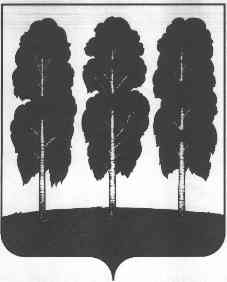 АДМИНИСТРАЦИЯ БЕРЕЗОВСКОГО РАЙОНАХАНТЫ-МАНСИЙСКОГО АВТОНОМНОГО ОКРУГА-ЮГРЫРАСПОРЯЖЕНИЕот  31.01.2022   				                                                                    № 65-рпгт. Березово О внесении изменений в распоряжение администрации Березовского района от 26.05.2020№ 365-р «О Регламенте администрации Березовского района и признании утратившими силу некоторых муниципальных правовых актов администрации Березовского района»	С целью обеспечения деятельности администрации Березовского района:	1. Внести в распоряжение администрации Березовского района от 26.05.2020 № 365-р «О Регламенте администрации Березовского района и признании утратившими силу некоторых муниципальных правовых актов администрации Березовского района» следующие изменения:	1.1. Абзац шестой главы III изложить в следующей редакции:	«Глава района вправе передавать отдельные полномочия, не установленные частью 1 статьи 24 устава Березовского района, должностным лицам администрации района на основании соответствующего распоряжения администрации Березовского района либо доверенности».	2.	Разместить настоящее распоряжение на официальном веб-сайте органов местного самоуправления Березовского района.	3. Настоящее распоряжение вступает в силу после его подписания.Глава района                                                                                                 П.В. Артеев